Instructions to Order ACC Graduation Regalia Set – Available April 1st Sign in if you have an existing account at ArapahoeShop.com (if not, it’s easy and free to create)Access the Graduation Regalia Set, or select the Shop menu, Graduation, Graduation Regalia SetACC will cover the cost of your regalia set (cap, gown, tassel), standard shipping and tax.To place your orderIn the dropdown select your Height and Weight rangeIn the Degree Box, enter: Bachelor, Associate or CertificateQuantity = 1Add to Bag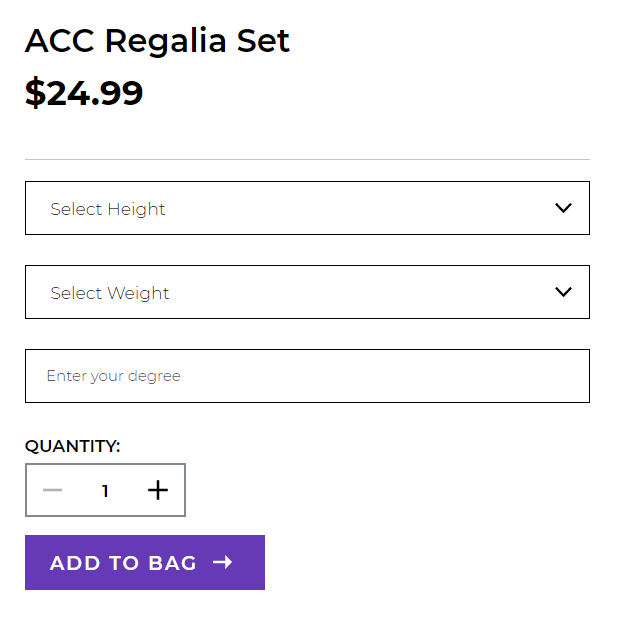 Click on “View Bag and Checkout”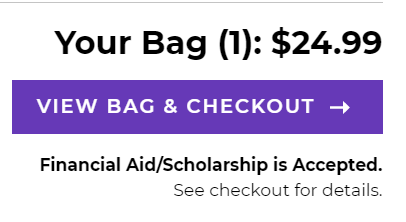 Click Checkout from the Order Summary Screen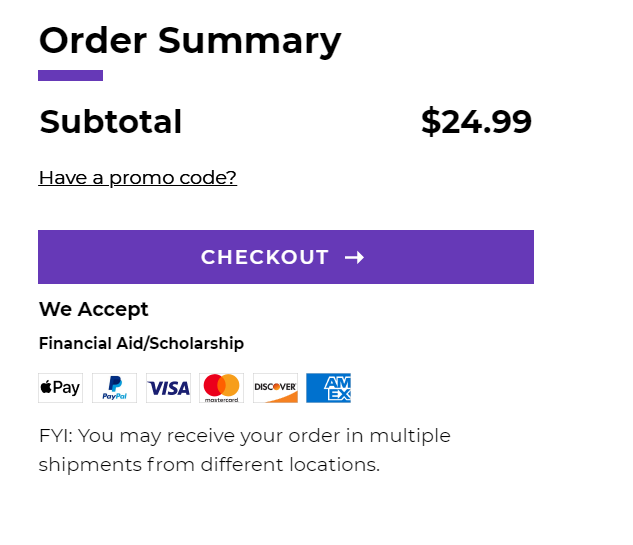 Delivery Method: Select “Ship to an Address” and “Standard Shipping” only (store pick up is not available). Confirm the address that appears. Regalia orders will begin shipping the week of April 19th. 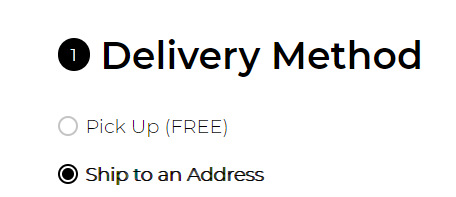 Proceed to Payment: 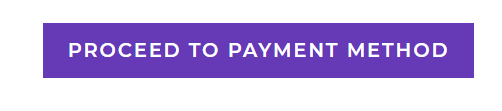 Check the box marked “Financial Aid / Scholarship”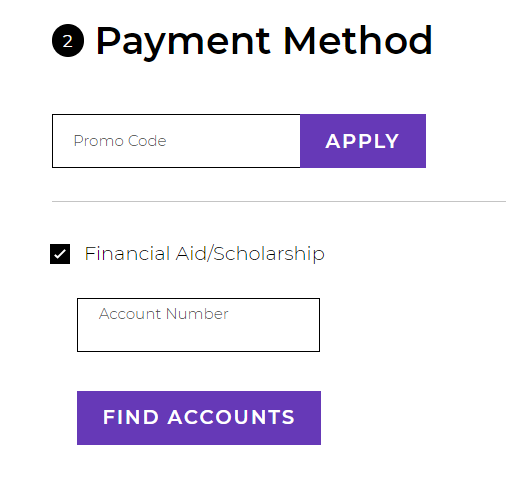 Account Number, enter your Student ID number (your “S” number)Click Find AccountsIf your S# cannot be found, please contact the bookstore. S# are being updated daily as students select their Commencement time slotClick “Please agree to Terms & Conditions”Click “Pay With This”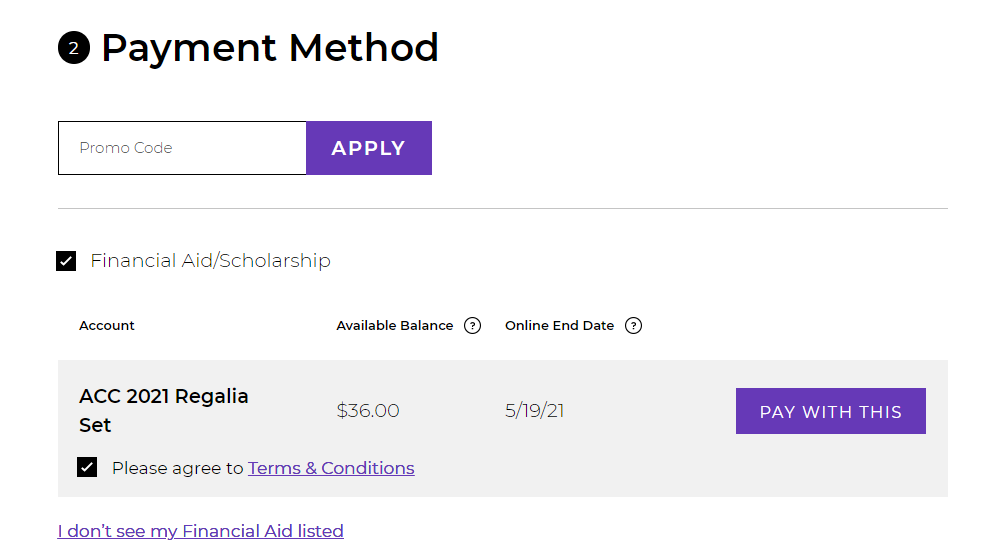 Order Summary Total will adjust after accepting terms and clicking pay with this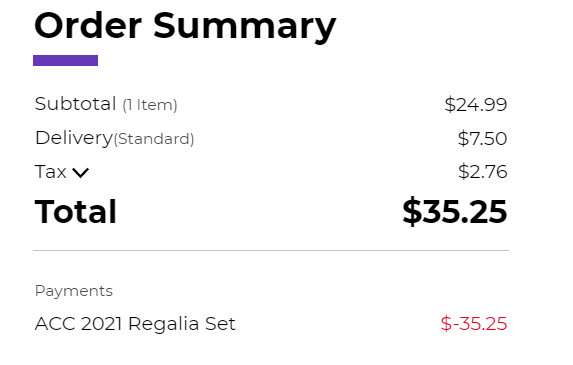 Place Order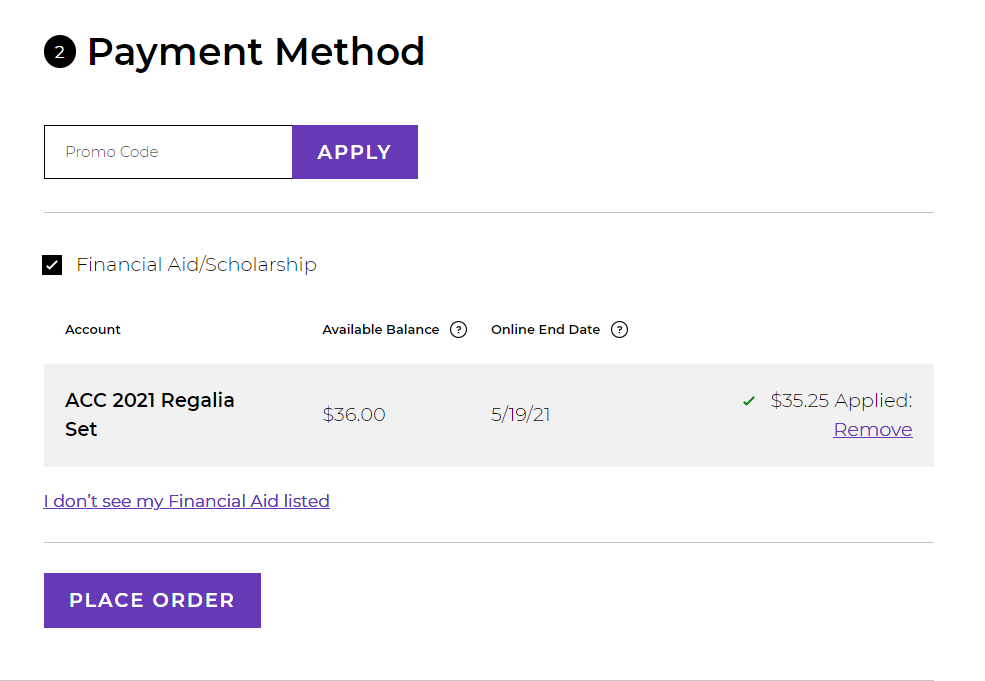 Order placed confirmation; email confirmation will also be sent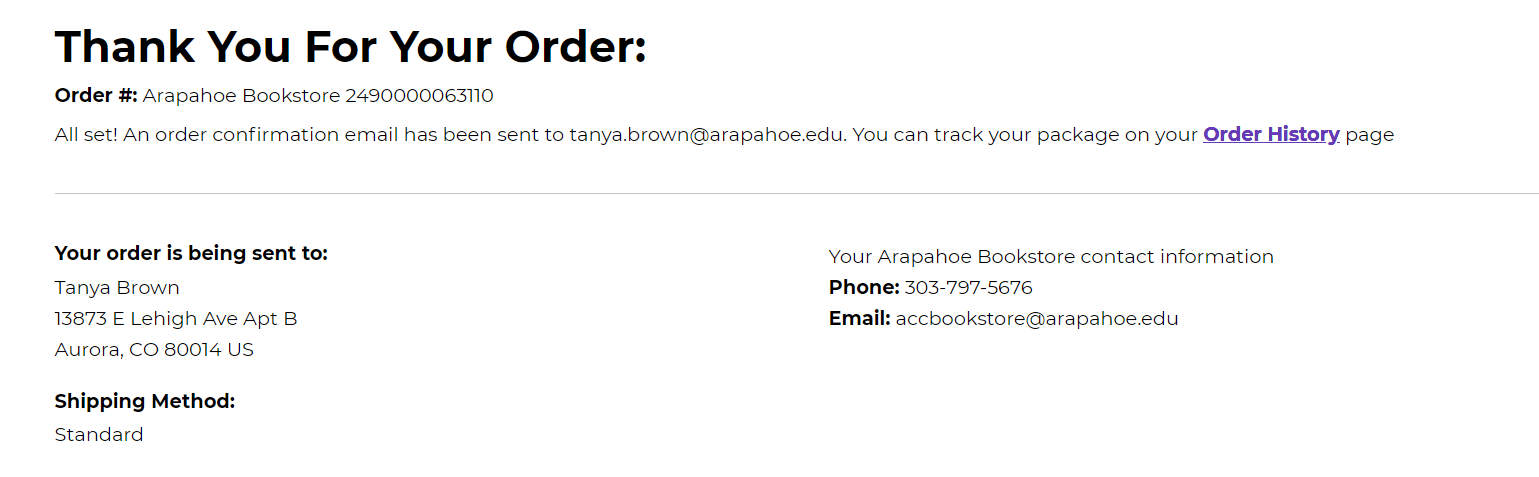 